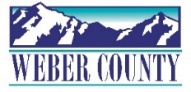 PUBLIC NOTICE is hereby given that the Board of Commissioners of Weber County, Utah will hold a regular commission meeting in the Commission Chambers at 2380 Washington Blvd., Ogden, Utah, on Tuesday, June 4, 2024, commencing at 10:00 a.m. This meeting is also available by Zoom: link- Join Zoom Meetinghttps://us06web.zoom.us/j/85260293450?pwd=eGpvYjRKKzNSb0p5L1NXemlLdEwvZz09Meeting ID: 852 6029 3450Passcode: 503230The agenda for the meeting consists of the following:Welcome- Commissioner HarveyPledge of Allegiance- Kristy Bingham    Invocation- Ricky Hatch      Thought of the Day- Commissioner Froerer      Agenda Related Public Comments- (Comments will be taken for items listed on the agenda-              please limit comments to 3 minutes)-      Consent Items-Request for approval of warrants #102084-102122 and #484545-464625 in the amount of $969,051.30.Request for approval of purchase orders in the amount $753,382.72.Summary of warrants and purchase orders.Request for approval of minutes for the meeting held on May 28, 2024.Request for approval of a new beer license.Request for approval of new business licenses. Request for approval of amendment #3 to contract #230485, adding additional funding to the new Children’s Justice Center Facility. Request for approval of a Facility Rental Agreement by and between Weber County and Northern Wasatch Home Builder’s Association. Request for approval of a Retirement Agreement by and between Weber County and Robert Campbell. Request for approval of contracts by and between Weber County and the following for the 2024 Ogden Musical Theatre’s Kids Act Up! -		Mark Daniels				Director									Melissa Chertudi 			Director		Noelle Sadler				Director		Melanie Day 				Director		Melissa Chertudi			Director		Matt Bolingbroke			Music Director 		Andrew White			Music Director 		Melanie Day				Discovery Director		Andrew White			Music Assistant		River Nelson				Stage Manager		Jack Gardner			Assistant Stage Manager					Erika Jones				Counselor		Isaac Sadler				Counselor		Maggie Fisher			Counselor		Rachel Larson			Counselor		Erica Jones				Counselor		Maggie Fisher			CounselorRequest for approval of a Land Lease Agreement by and between Weber County and US Forest Service for the Monte Cristo radio site just off of SR 39. 			Action Items-Request for approval of final reading of an Ordinance of the County Commissioners of Weber County amending Title 16, Chapter 8 of the Weber County Code of Ordinances, Governing impact fees and adopting an updated trails impact fee facilities plan.Presenter: Chad MeyerhofferCommissioner Comments- (Stall of Fame)Adjourn-CERTIFICATE OF POSTINGThe undersigned duly appointed Executive Coordinator in the County Commission Office does hereby certify that the above notice and agenda were posted as required by law this 31stday of May, 2024.						_________________________________________											Shelly Halacy In compliance with the Americans with Disabilities Act, persons needing auxiliary services for these meetings should call the Weber County Commission Office at 801-399-8405 at least 24 hours prior to the meeting. Information on items presented can be found by clicking highlighted words at the end of the item.   	